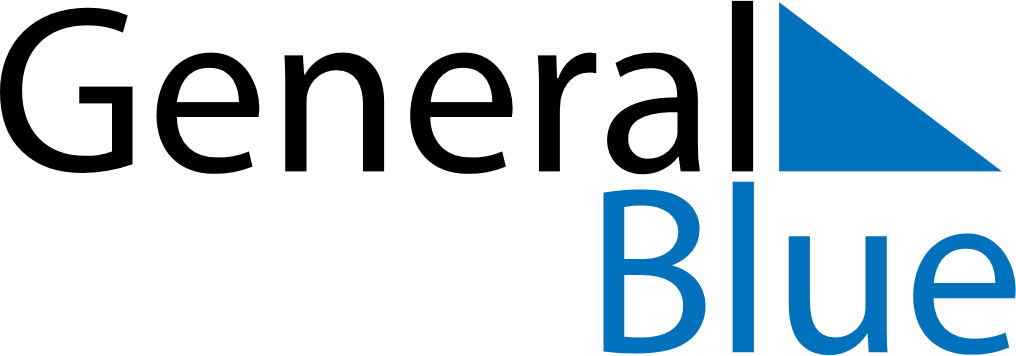 November 2024November 2024November 2024November 2024November 2024November 2024Yujing, TaiwanYujing, TaiwanYujing, TaiwanYujing, TaiwanYujing, TaiwanYujing, TaiwanSunday Monday Tuesday Wednesday Thursday Friday Saturday 1 2 Sunrise: 6:03 AM Sunset: 5:20 PM Daylight: 11 hours and 16 minutes. Sunrise: 6:03 AM Sunset: 5:19 PM Daylight: 11 hours and 15 minutes. 3 4 5 6 7 8 9 Sunrise: 6:04 AM Sunset: 5:18 PM Daylight: 11 hours and 14 minutes. Sunrise: 6:05 AM Sunset: 5:18 PM Daylight: 11 hours and 13 minutes. Sunrise: 6:05 AM Sunset: 5:17 PM Daylight: 11 hours and 12 minutes. Sunrise: 6:06 AM Sunset: 5:17 PM Daylight: 11 hours and 11 minutes. Sunrise: 6:06 AM Sunset: 5:16 PM Daylight: 11 hours and 10 minutes. Sunrise: 6:07 AM Sunset: 5:16 PM Daylight: 11 hours and 8 minutes. Sunrise: 6:07 AM Sunset: 5:15 PM Daylight: 11 hours and 7 minutes. 10 11 12 13 14 15 16 Sunrise: 6:08 AM Sunset: 5:15 PM Daylight: 11 hours and 6 minutes. Sunrise: 6:09 AM Sunset: 5:15 PM Daylight: 11 hours and 5 minutes. Sunrise: 6:09 AM Sunset: 5:14 PM Daylight: 11 hours and 4 minutes. Sunrise: 6:10 AM Sunset: 5:14 PM Daylight: 11 hours and 3 minutes. Sunrise: 6:11 AM Sunset: 5:13 PM Daylight: 11 hours and 2 minutes. Sunrise: 6:11 AM Sunset: 5:13 PM Daylight: 11 hours and 1 minute. Sunrise: 6:12 AM Sunset: 5:13 PM Daylight: 11 hours and 0 minutes. 17 18 19 20 21 22 23 Sunrise: 6:13 AM Sunset: 5:13 PM Daylight: 10 hours and 59 minutes. Sunrise: 6:13 AM Sunset: 5:12 PM Daylight: 10 hours and 58 minutes. Sunrise: 6:14 AM Sunset: 5:12 PM Daylight: 10 hours and 58 minutes. Sunrise: 6:15 AM Sunset: 5:12 PM Daylight: 10 hours and 57 minutes. Sunrise: 6:15 AM Sunset: 5:12 PM Daylight: 10 hours and 56 minutes. Sunrise: 6:16 AM Sunset: 5:12 PM Daylight: 10 hours and 55 minutes. Sunrise: 6:17 AM Sunset: 5:11 PM Daylight: 10 hours and 54 minutes. 24 25 26 27 28 29 30 Sunrise: 6:17 AM Sunset: 5:11 PM Daylight: 10 hours and 53 minutes. Sunrise: 6:18 AM Sunset: 5:11 PM Daylight: 10 hours and 53 minutes. Sunrise: 6:19 AM Sunset: 5:11 PM Daylight: 10 hours and 52 minutes. Sunrise: 6:19 AM Sunset: 5:11 PM Daylight: 10 hours and 51 minutes. Sunrise: 6:20 AM Sunset: 5:11 PM Daylight: 10 hours and 51 minutes. Sunrise: 6:21 AM Sunset: 5:11 PM Daylight: 10 hours and 50 minutes. Sunrise: 6:21 AM Sunset: 5:11 PM Daylight: 10 hours and 49 minutes. 